Тест по теме "Алгоритмика" выполнил(а) ученик(ца) 9___кл____________________________________________________________________________Вариант 1Алгоритм - это
а) правила выполнения определенных действий; 
б) предписание исполнителю совершить последовательность действий, направленных на достижение поставленных целей; 
в) набор команд для компьютера.Какой из объектов может являться исполнителем?
а)  Луна		б) Карта 	в) Принтер 	г) КнигаСвойством алгоритма является:
а) конечность;  б) цикличность;  в) изменчивость; г) обратимость.Алгоритм называется линейным, если:
а) он составлен так, что его выполнение предполагает 
многократное повторение одних и тех же действий; 
б) ход его выполнения зависит от истинности тех или иных условий; 
в) его команды выполняются друг за другом независимо от каких-либо условий.Алгоритм структуры «ветвление» предусматривает
а) выбор условий,    б) выбор алгоритмов,   в) выбор команд (действий)Ромб — графический объект, используемый в блок-схеме для записи:
а) ввода, вывода данных; 	б) вычислительных действий; 
в) конца выполнения задачи; 	г) условия выполнения действий.7. Выполните алгоритм для х:=248

8. Постройте график по алгоритму. 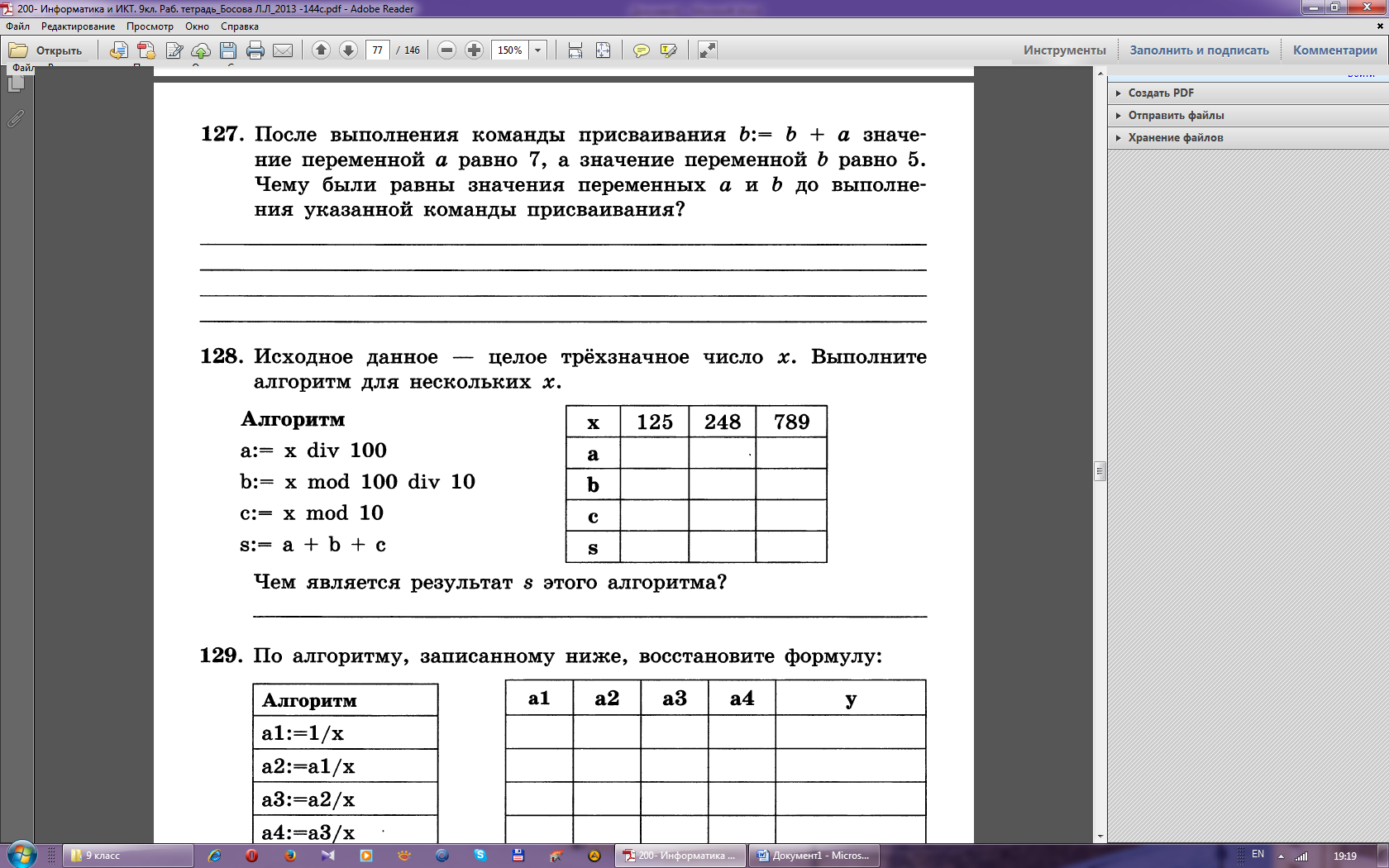 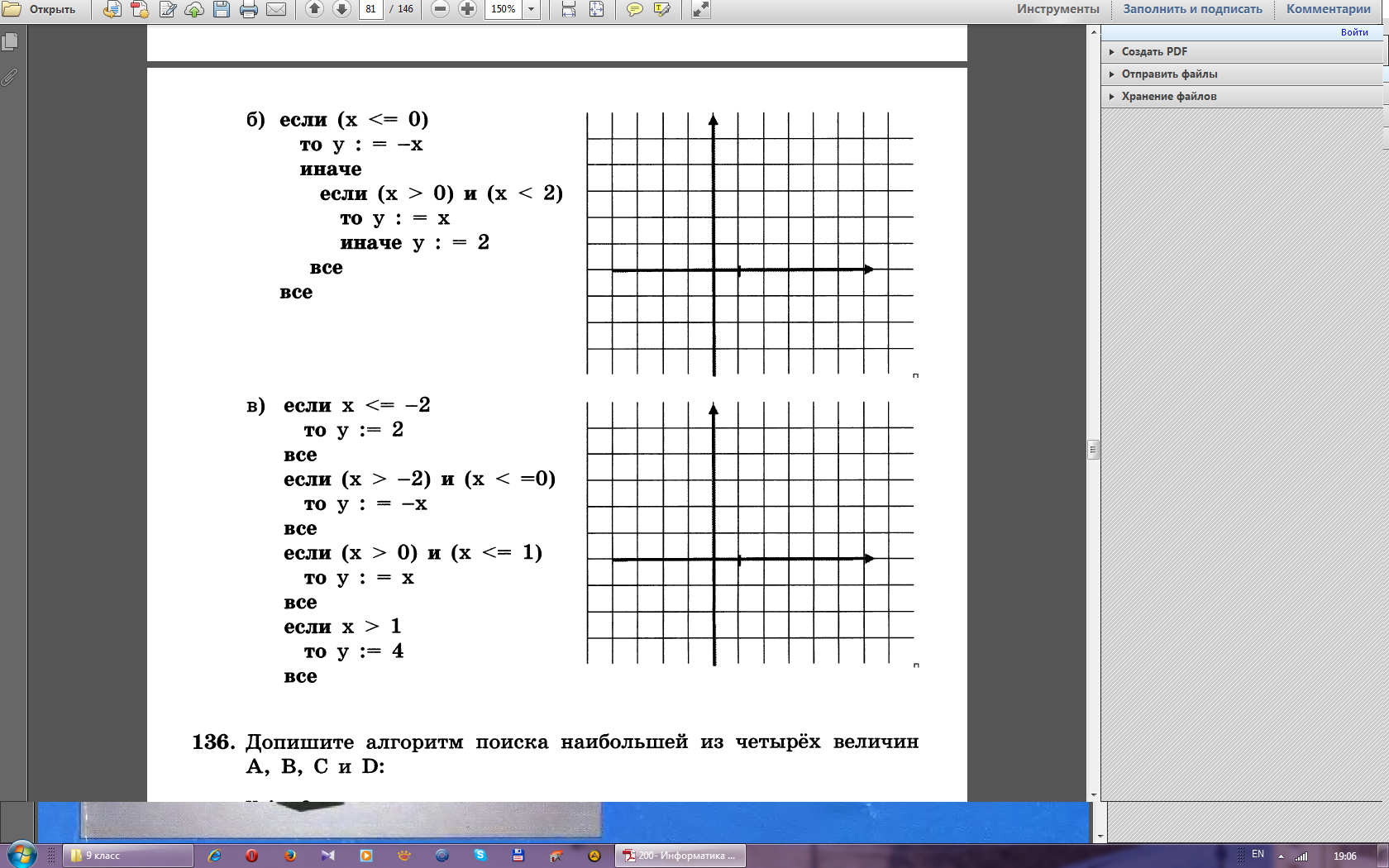 9. Определите значение переменных х и у после выполнения алгоритма, если х:=10 и у:=5.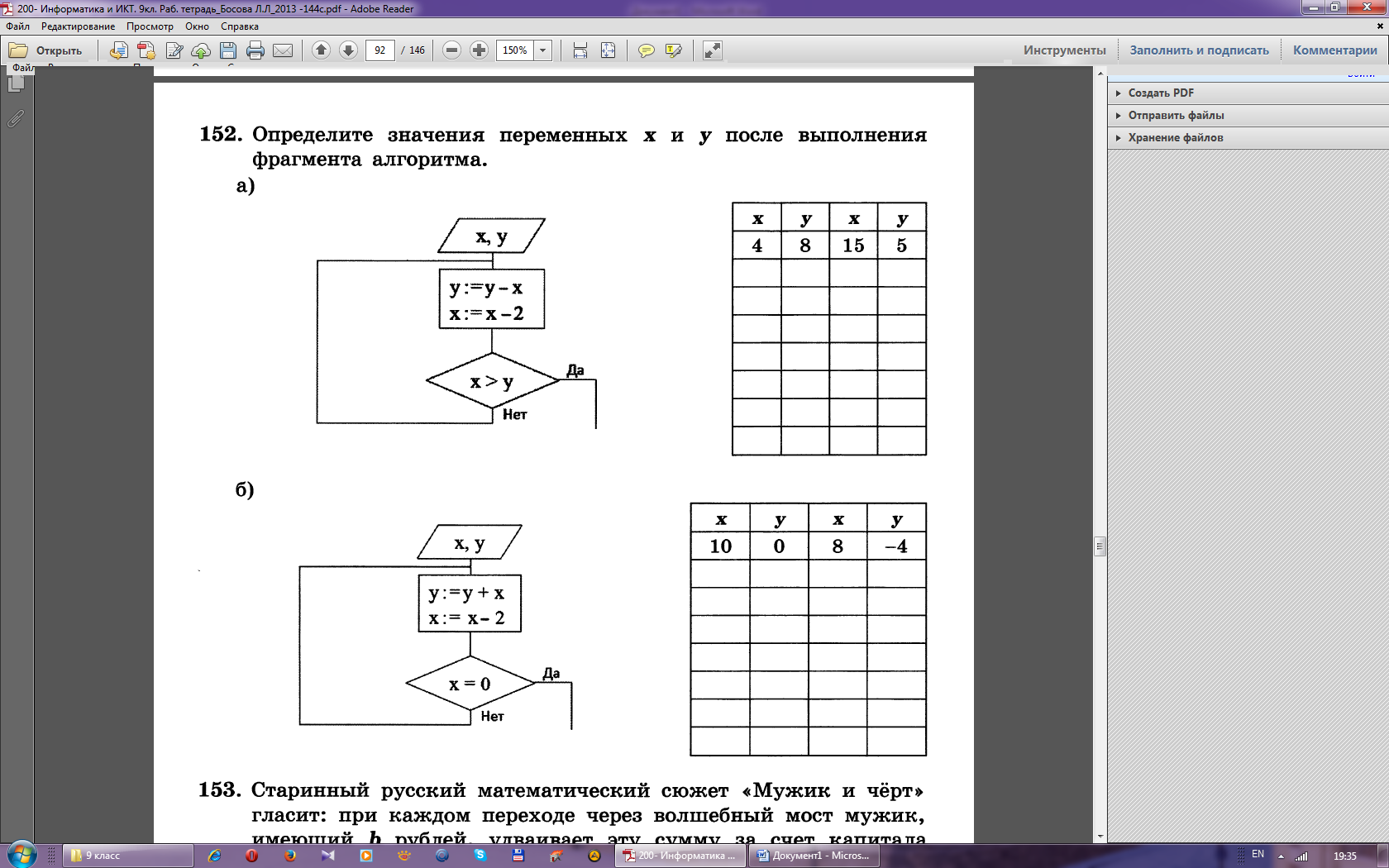 Тест по теме "Алгоритмика" выполнил(а) ученик(ца) 9___кл____________________________________________________________________________Вариант 2Какой из документов является алгоритмом?
а) Правила техники безопасности.
б) Инструкция по получению денег в банкомате.
в) Расписание уроков.Дискретность- свойство алгоритма означающее…
а) однозначность правил выполнения алгоритма
б)  правильность результатов выполнения алгоритма
в) деление алгоритма на отдельные шагиЦикл со счётчиком
а) зависит от некоторого условия; б) зависит от известного числа повторений.Алгоритм называется циклическим, если:
а) он составлен так, что его выполнение предполагает повторение одинаковых действий; 
б) ход его выполнения зависит от истинности тех или иных условий; 
в) его команды выполняются друг за другом независимо от каких-либо условий.Какой тип алгоритмической структуры необходимо применить, если последовательность команд выполняется или не выполняется в зависимости от условия
а) цикл		б) ветвление		в) линейныйПараллелограмм — графический объект, используемый в блок-схеме для записи:
а) ввода, вывода данных; 	б) вычислительных действий; 
в) конца выполнения задачи; 	г) условия выполнения действий.7. Выполните алгоритм для х:=789
8. Постройте график по алгоритму.9. Определите значение переменных х и у после выполнения алгоритма, если х:=2 и у:=5.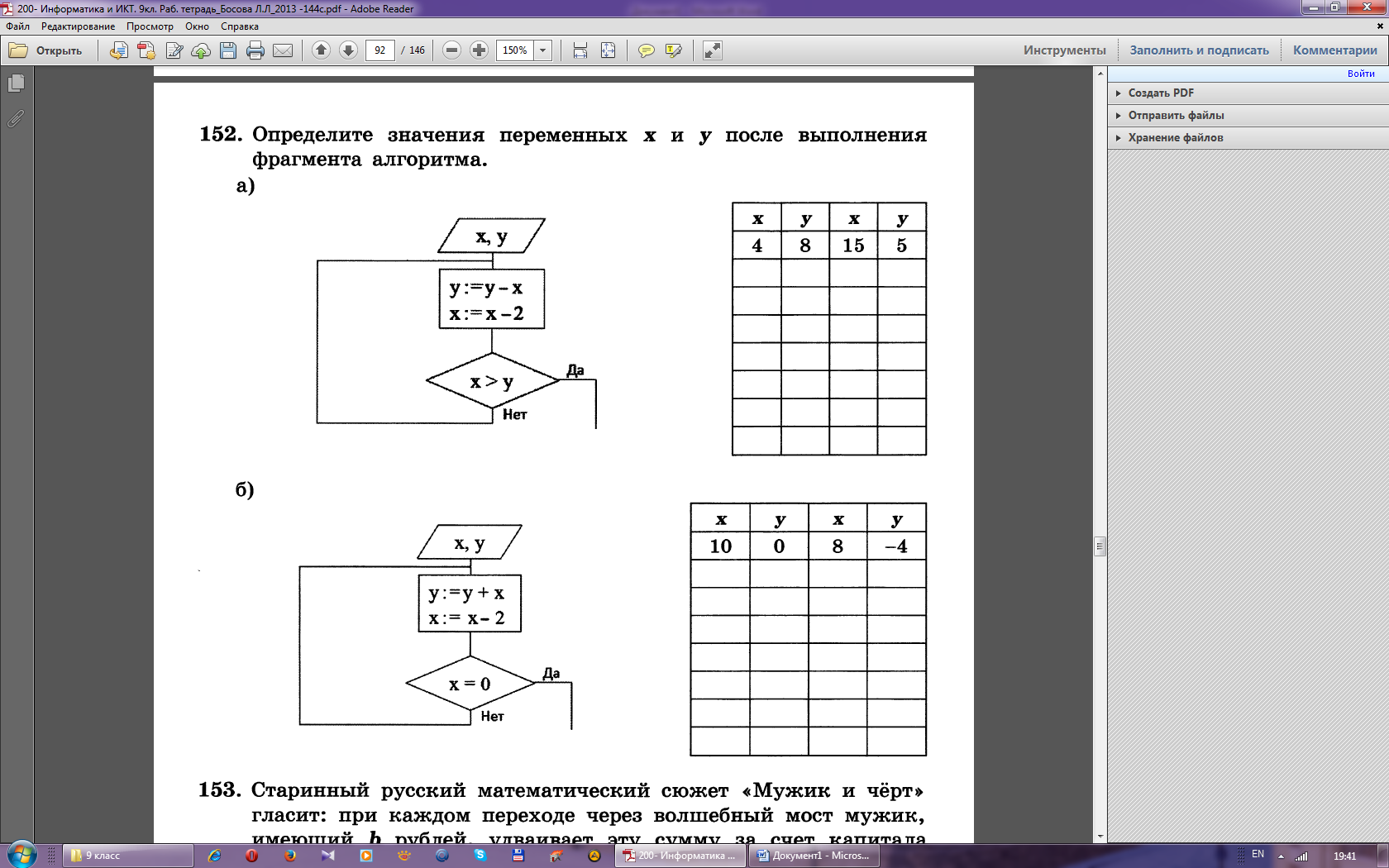 х248аbcsХ-3-2-10123ух789аbcsХ-3-2-10123у